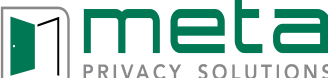 Design 40 FBLeistungsbeschreibung der WC-Trennwände für TrockenräumeAnzubieten ist die Lieferung und gebrauchsfertige Montage von WC-Trennwänden Fabrikat meta Design 40 FB. Gleichwertige Fabrikate können angeboten werden. Die Gleichwertigkeit ist anhand von ausführlichen Prospektunterlagen oder Mustern bei der Angebotsabgabe nachzuweisen.Der Anlagentyp muß TÜV-geprüft sein und über das GS-Zeichen für geprüfte Sicherheit verfügen. Anlagen ohne gültige TÜV-GS-Prüfung sind nicht zugelassen.Angebotenes Fabrikat: _______________________________________   Typ:_____________________Anlagenhöhen2020 mm einschl. 150 mm Fußluft, Durchgangshöhe 2000 mm2160 mm einschl. 150 mm Fußluft, Durchgangshöhe 2140 mmVorderfrontenmüssen aus 40 mm starken Spanverbundplatten, beidseits mit ca. 1 mm starken HPL-Schichtstoffplatten mit Reliefoberfläche bestehen. Die Beschichtung muss in hohem Maße kratz-, abrieb- und schlagfest sein. Die unteren Kanten müssen mit Laserkante fugenlos beschichtet sein. Andere Kanten sind nicht zugelassen. An den Seiten sind sie mit einem Echtholzanleimer zu versehen. Über die gesamte Vorderfront hat ein Aluminium-Abdeckprofil, 40 x 20 mm, zu verlaufen, das eine hohe Stabilität der Anlage zu gewährleisten hat. Wandanschlüsse sind mit Aluminium-U-Profilen 17 x 30 mm so auszuführen, dass eine Schattenfuge von 10 mm entsteht.Türenmüssen aus dem gleichen Material wie die Vorderfront bestehen. Sie sind als Falztüren, rechts und links mittels Echtholzanleimer, flächenbündig auszuführen. Oben und unten sind die Kanten mit Laserkante fugenlos zu beschichten. Andere Kanten sind nicht zugelassen. Eine eingefräste Gummidichtung an der Schlossseite muss ein geräuscharmes Schließen gewährleisten.Trennwändeaus 30 mm melaminharzbeschichteter Vollspanplatte. Die Kanten sind umlaufend mit Laserkante fugenlos zu beschichten. Andere Kanten sind nicht zugelassen. An Wand und Vorderfront ist die Trennwand mit einem Aluminium-U-Profil, 17 x 30 mm, zu befestigten.StützfüßeAluminiumrohre, 20 mm stark, mit trittfesten Nylonrosetten. Die Füße müssen höhenverstellbar und unsichtbar im Boden befestigt sein. Sie sind 50 mm tief in die Vorderfront einzulassen.BeschlägeEin verdeckt liegendes Bandsystem aus Aluminium muss ohne Mehrpreis lieferbar sein.Nylon-U-Form-Drücker 23 mm stark nach DIN 18255 gefertigt. 20 mm Drücker werden nicht akzeptiert. Innen Rosette mit Riegelolive, außen Schauscheibe rot-weiß mit Notentriegelung. Einsteckschloss mit Falle, Riegel und abgerundetem 20 mm Stulp. ZubehörJe WC-Kabine sind ein Nylon-Kleiderhaken und ein Türpuffer mitzuliefern und zu montieren. Die Befestigung hat verdeckt zu erfolgen.ProfileMüssen eloxiert oder pulverbeschichtet in mindestens 7 Farben ohne Mehrpreis zur Verfügung stehen. Schamwandhalter nur pulverbeschichtet.Farben Plattenmindestens 12 Farben ohne Mehrpreis. Farben Nylonteilemindestens 7 Farben ohne Mehrpreis.Schamwände wandhängendMaße: 400 x 900 mmWandanschluss mit zwei Schamwandhaltern aus Aluminium. Ausführung in 30 mm: müssen aus 30 mm melaminharzbeschichteter Vollspanplatte bestehen. Alle sichtbaren Kanten sind mit Laserkante fugenlos zu beschichten. Andere Kanten sind nicht zugelassen.Ausführung in Glas: müssen aus zwei VSG-Platten mit eingeklebter, matter Folie bestehen.Wandanschluss mit vier Schamwandhaltern aus Edelstahl.Schamwände stehendMaße: 500 x 1850 mmAusführung in 30 mm: müssen aus 30 mm melaminharzbeschichteter Vollspanplatte bestehen. Alle sichtbaren Kanten sind mit Laserkante fugenlos zu beschichten. Andere Kanten sind nicht zugelassen.Wandanschluss mit zwei Schamwandhaltern aus Aluminium. Unten ist die Wand mit einem Stützfuß am Boden zu befestigen.UmweltschutzEs dürfen keine PVC- oder asbesthaltigen Stoffe verwendet werden.meta Trennwandanlagen GmbH & Co. KG · Metastraße 2 · 56579 RengsdorfTel. 0 26 34 / 66-0 · Fax 0 26 34 / 66 450E-mail: info@meta.de · Internet: www.meta.de08/23Beispiel LeistungsverzeichnisPos.		Beschreibung								EP		GP01.001		WC-Herren / EG 		2 Stück WC-Kabinenanlage bestehend aus:			1 x Vorderfront ca. 2100 mm lang			2 x Türen ca. 600 mm breit			1 x Trennwand ca. 1500 mm lang			Komplett mit Verriegelung und Zubehör wie Vorbeschrieb		_________ 	_________01.002		1 Stück Schamwand 400 x 900 mm						_________	_________02.001		WC-Damen / EG2 Stück WC-Kabinenanlage bestehend aus:1 x Vorderfront ca. 2100 mm lang			2 x Türen ca. 600 mm breit			1 x Trennwand ca. 1500 mm lang			1 x Seitenwand ca. 1500 mm lang			Komplett mit Verriegelung und Zubehör wie Vorbeschrieb		_________	_________03.001		8 Stück Edelstahl-Drückergarnitur L- oder U-Form Fabrikat meta		_________	_________03.002		8 Stück Edelstahl-Rollenhalter Fabrikat meta					_________	_________03.003		8 Stück Edelstahl-Bürstengarnituren Fabrikat meta				_________	_________      Netto-Summe LV	_________               zzgl. MwSt.	_________	____________________________     											Brutto Summe	_________